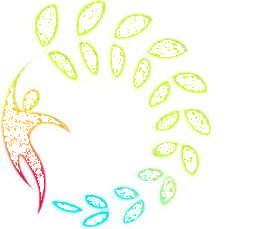 				Wollma Tanzen im K10			....mit Frauen aus der Bibelmit fröhlicher und meditativer Musik, Tanzen lässt die Seele lachen, den Körper entspannen und ist ein besonderes Gemeinschaftserleben."Ich lobe den Tanz, denn er befreit den Menschen 
von der Schwere der Dinge und bindet den
einzelnen zur Gemeinschaft "   Augustinus AureliusTermine: 	montags 17:30-19:30 Uhr 06.02.2023 / 06.03.2023/ 03.04.2023im: 	Gemeindehaus der Christuskirche in Wollmatingen, 	Karlsruherstr. 10Es sind keine Vorkenntnisse erforderlich, aber rutschfeste Socken oder weiche Schuhe, bequeme Tanzkleidung, Wolldecke + Kissen .Herzlich Willkommen, wir freuen uns auf euch!Carola Maurer und Christiane Depner, (Tanzleiterinnen)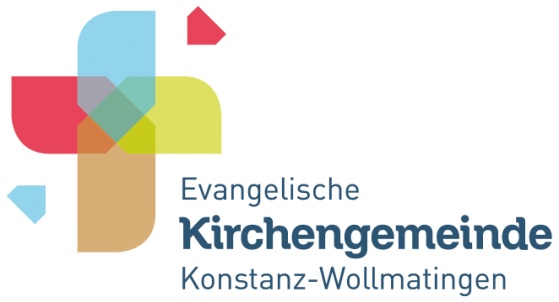 Bei Fragen: chrsdepner@gmail.com oder 0152 2311 6463 